Impresso em: 07/08/2023 21:15:02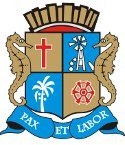 Matéria: EMENDA N 10 AO PL 145-2022Autor: SHEYLA GALBAGoverno de Sergipe Câmara Municipal de AracajuReunião: 20 SESSÃO ExtraordináriaData: 22/06/2022Parlamentar	Partido	Voto	HorárioBRENO GARIBALDE DR. MANUEL MARCOS EDUARDO LIMA EMÍLIA CORRÊA FÁBIO MEIRELESJOAQUIM DA JANELINHA LINDA BRASILPAQUITO DE TODOS PR. DIEGOPROF. BITTENCOURT PROFª. ÂNGELA MELO RICARDO MARQUES RICARDO VASCONCELOSSÁVIO NETO DE VARDO DA LOTÉRICA SGT. BYRON ESTRELAS DO MAR SHEYLA GALBASONECA VINÍCIUS PORTOANDERSON DE TUCAUNIÃO BRASIL PSD REPUBLICANOS PATRIOTA PODEMOS SOLIDARIEDADE PSOL SOLIDARIEDADE PPPDT PTCIDADANIA REDE PODEMOS REPUBLICANOS CIDADANIA PSDPDT PDTNÃO NÃO NÃO SIM NÃO NÃO SIM NÃO NÃO NÃO SIM SIM NÃO NÃO NÃO SIM NÃO NÃONão Votou13:34:0713:33:5213:32:0713:33:2613:32:2413:32:0913:31:5813:32:0113:32:4213:32:0513:31:5513:32:2113:33:4813:32:2913:31:5713:31:5813:32:5013:32:16NITINHOISAC BINHOCÍCERO DO SANTA MARIA FABIANO OLIVEIRAPSDPDT PMNPODEMOS PPO Presidente não VotaNão Votou Não Votou Não Votou Não VotouTotais da Votação	Sim: 5Resultado da Votação: REPROVADONão: 13Abstenção: 0	Total de Votos Válidos: 18